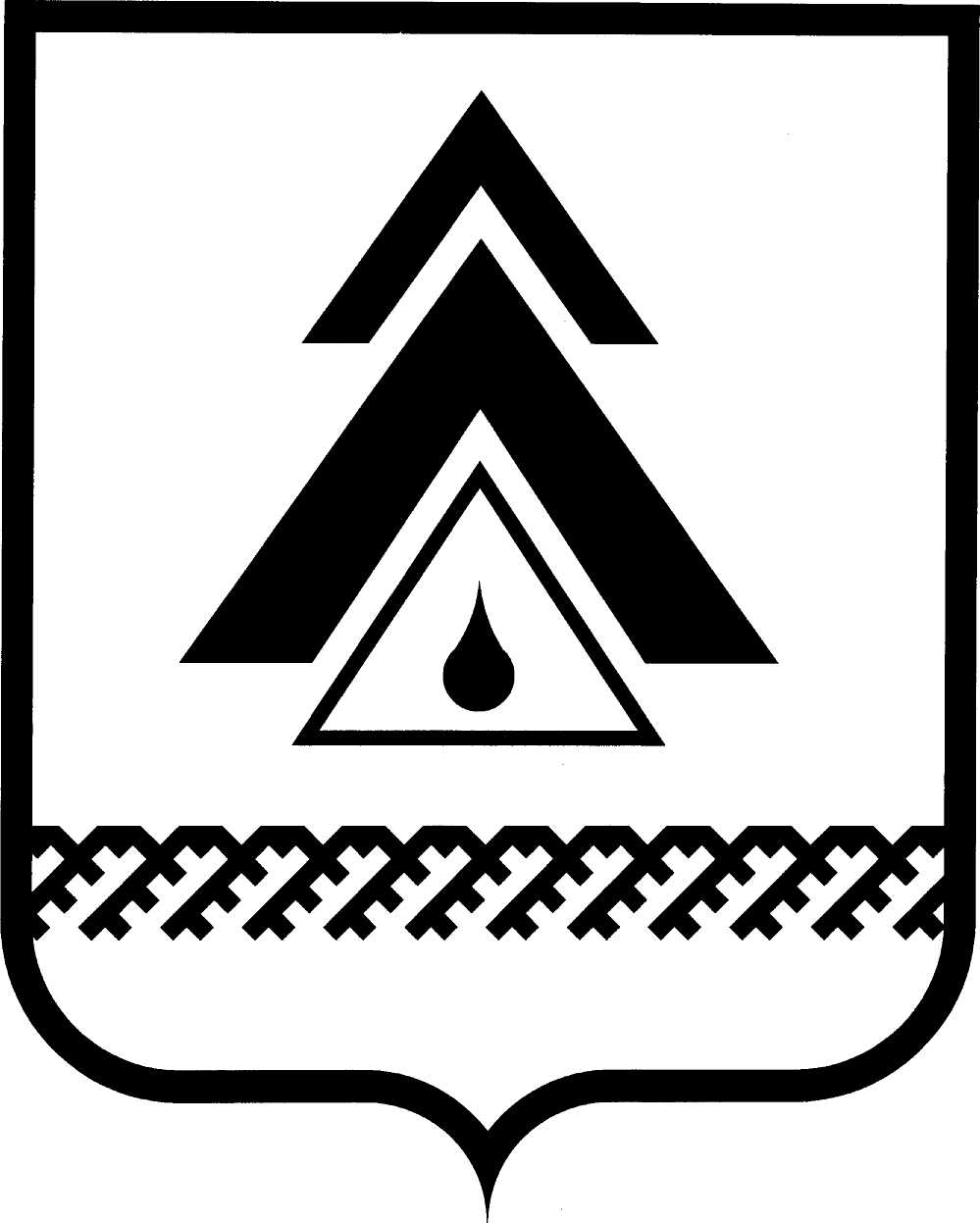 администрация Нижневартовского районаХанты-Мансийского автономного округа – ЮгрыПОСТАНОВЛЕНИЕО внесении изменения в приложение             к постановлению администрации района от 29.03.2016 № 910 «Об утверждении административного регламента предоставления муниципальной услуги «Регистрация трудового договора, заключаемого между работником и работодателем ‒ физическим лицом, не являющимся индивидуальным предпринимателем, изменений в трудовой договор, факта прекращения трудового договора»В целях приведения муниципального правового акта района                       в соответствие с действующим законодательством:1. Внести в приложение к постановлению администрации района                             от 29.03.2016 № 910 «Об утверждении административного регламента предоставления муниципальной услуги «Регистрация трудового договора, заключаемого между работником и работодателем ‒ физическим лицом,                        не являющимся индивидуальным предпринимателем, изменений в трудовой договор, факта прекращения трудового договора» изменение, изложив его                    в новой редакции, согласно приложению.2. Службе документационного обеспечения управления организации деятельности администрации района (Ю.В. Мороз) разместить постановление на официальном веб-сайте администрации района: www.nvraion.ru.3. Пресс-службе администрации района (А.В. Мартынова) опубликовать постановление в приложении «Официальный бюллетень» к газете «Новости Приобья».4. Постановление вступает в силу после его официального опубликования (обнародования).5. Контроль за выполнением постановления возложить на заместителя главы района по экономике и финансам Т.А. Колокольцеву. Исполняющий обязанности главы района                                                                                  Т.А. КолокольцеваПриложение к постановлениюадминистрации районаот 27.10.2017 № 2196Административный регламентпредоставления муниципальной услуги«Регистрация трудового договора, заключаемого между работником и работодателем ‒ физическим лицом, не являющимся индивидуальным предпринимателем, изменений в трудовой договор, факта прекращения трудового договора»I. Общие положенияПредмет регулирования административного регламента1. Административный регламент предоставления муниципальной услуги «Регистрация трудового договора, заключаемого между работником                            и работодателем ‒ физическим лицом, не являющимся индивидуальным предпринимателем, изменений в трудовой договор, факта прекращения трудового договора» (далее ‒ административный регламент) регулирует отношения, связанные с уведомительной регистрацией трудового договора, заключаемого между работником и работодателем ‒ физическим лицом,                     не являющимся индивидуальным предпринимателем, изменений в трудовой договор, факта прекращения трудового договора (далее ‒ муниципальная услуга), устанавливает сроки и последовательность административных процедур и административных действий администрации района (далее – уполномоченный орган), а также порядок его взаимодействия с заявителями при предоставлении муниципальной услуги. Круг заявителей2. Заявителем, который может обратиться за предоставлением муниципальной услуги, является физическое лицо, не являющееся индивидуальным предпринимателем, заключившее трудовой договор                          с работником и имеющее место жительства (в соответствии с регистрацией)                    на территории района, а также работник в случае смерти работодателя                     или отсутствия сведений о месте его пребывания в течение двух месяцев, иных случаях, не позволяющих продолжать трудовые отношения и исключающих возможность регистрации факта прекращения трудового договора                             по заявлению работодателя.При предоставлении муниципальной услуги от имени заявителей вправе обратиться их законные представители, действующие в силу закона, или                    их представители на основании доверенности.Требования к порядку информирования о правилах предоставления муниципальной услуги3. Информация о местонахождении, справочных телефонах, графике работы, адресах электронной почты уполномоченного органа и его структурного подразделения, участвующего в предоставлении муниципальной услуги:4. Информирование заявителей по вопросам предоставления муниципальной услуги, в том числе о ходе предоставления муниципальной услуги, осуществляется в следующих формах:устной (при личном обращении заявителя и (или) по телефону;письменной (при письменном обращении заявителя по почте, электронной почте, факсу);в форме информационных (мультимедийных) материалов                            в информационно-телекоммуникационной сети Интернет на официальном веб-сайте администрации района: www.nvraion.ru (далее ‒ официальный сайт);в федеральной государственной информационной системе «Единый портал государственных и муниципальных услуг (функций)»: www.gosuslugi.ru (далее ‒ Единый портал);в региональной информационной системе Ханты-Мансийского автономного округа ‒ Югры «Портал государственных и муниципальных услуг (функций) Ханты-Мансийского автономного округа – Югры»: 86.gosuslugi.ru (далее ‒ региональный портал).Информация о муниципальной услуге также размещается в форме информационных (текстовых) материалов на информационном стенде в месте предоставления муниципальной услуги.5. Информирование заявителей по вопросам предоставления муниципальной услуги осуществляется специалистами отдела труда администрации района, ответственными за предоставление муниципальной услуги.Информация по вопросам предоставления муниципальной услуги размещается:на информационных стендах;на официальном сайте;на Едином и региональном порталах;в средствах массовой информации.6. В случае устного обращения (лично или по телефону) заявителя специалист отдела труда администрации района, ответственный                                 за предоставление муниципальной услуги (далее ‒ специалист), подробно                 и в вежливой (корректной) форме информирует обратившихся                             по интересующим их вопросам.Ответ на телефонный звонок начинается с информации о наименовании органа, в который обратился заявитель, должности исполнителя, его фамилии, имени, отчестве, принявшего телефонный звонок.В случае устного обращения (лично или по телефону) заявителя                     (его представителя) специалист осуществляет устное информирование (соответственно лично или по телефону). Устное информирование осуществляется не более 10 минут.При невозможности специалиста, принявшего звонок, самостоятельно ответить на поставленный вопрос, телефонный звонок должен быть переадресован (переведен) на другое должностное лицо или же обратившемуся лицу должен быть сообщен телефонный номер, по которому можно получить необходимую информацию. Если для подготовки ответа требуется продолжительное время, специалист, осуществляющий устное информирование, может предложить заявителю направить в уполномоченный орган письменное обращение о предоставлении ему письменного ответа либо назначить другое удобное для заявителя время для устного информирования.Если для подготовки ответа требуется продолжительное время, специалист, осуществляющий устное информирование, может предложить заявителю направить в отдел труда администрации района письменное обращение о представлении ему письменного ответа либо назначить другое удобное для заявителя время для устного информирования.Устное информирование осуществляется в соответствии с графиком работы отдела труда администрации района, установленным для приема заявителей с документами, необходимыми для предоставления муниципальной услуги, указанным в пункте 3 административного регламента.7. Для получения информации по вопросам предоставления муниципальной услуги, сведений о ходе ее оказания в письменной форме заявителям необходимо обратиться в отдел труда администрации района.При консультировании в письменной форме, в том числе электронной, ответ на обращение заявителя направляется на указанный им адрес,                           по письменному запросу заявителей ‒ на почтовый адрес или адрес электронной почты, указанный в запросе, в срок, не превышающий                          30 календарных дней с даты регистрации обращения в отделе труда администрации района.8. Для получения информации по вопросам предоставления муниципальной услуги, в том числе о ходе предоставления муниципальной услуги, посредством Единого или регионального порталов заявителям необходимо использовать адреса в информационно-телекоммуникационной сети Интернет, указанные в пункте 4 административного регламента.9. На стенде в местах предоставления муниципальной услуги                            и в информационно-телекоммуникационной сети Интернет размещается следующая информация:извлечения из законодательных и иных нормативных правовых актов Российской Федерации, Ханты-Мансийского автономного округа ‒ Югры, муниципальных правовых актов, содержащих нормы, регулирующие деятельность по предоставлению муниципальной услуги;местонахождение, график работы, справочные телефоны, адреса электронной почты отдела, предоставляющего муниципальную услугу;сведения о способах получения информации о местонахождении                          и графиках работы органов власти, обращение в которые необходимо для предоставления муниципальной услуги;процедура получения информации заявителями по вопросам предоставления муниципальной услуги, сведений о ходе предоставления муниципальной услуги;бланки заявления о предоставлении муниципальной услуги и образец его заполнения;исчерпывающий перечень документов, необходимых для предоставления муниципальной услуги;блок-схема предоставления муниципальной услуги;текст административного регламента с приложениями (извлечения ‒              на информационном стенде; полная версия размещается в информационно-телекоммуникационной сети Интернет, либо полный текст административного регламента можно получить, обратившись к специалисту).В случае внесения изменений в порядок предоставления муниципальной услуги специалист в срок, не превышающий 5 рабочих дней со дня вступления в силу таких изменений, обеспечивает актуализацию информации                               в информационно-телекоммуникационной сети Интернет,                                     на информационном стенде, находящемся в месте предоставления муниципальной услуги.II. Стандарт предоставления муниципальной услугиНаименование муниципальной услуги10. Регистрация трудового договора, заключаемого между работником              и работодателем ‒ физическим лицом, не являющимся индивидуальным предпринимателем, изменений в трудовой договор, факта прекращения трудового договора.Наименование органа, предоставляющего муниципальную услугу, его структурных подразделений, участвующих в предоставлении муниципальной услуги11. Муниципальную услугу предоставляет отдел труда администрации района.12. В соответствии с требованиями пункта 3 части 1 статьи 7 Федерального закона от 27 июля 2010 года № 210-ФЗ «Об организации предоставления государственных и муниципальных услуг» (далее ‒ Федеральный закон № 210-ФЗ) запрещается требовать от заявителя осуществление действий, в том числе согласований, необходимых                           для получения муниципальной услуги и связанных с обращением в иные государственные органы, органы местного самоуправления, организации,                   за исключением получения услуг и получения документов и информации, предоставляемых в результате предоставления таких услуг, включенных                       в перечень услуг, которые являются необходимыми и обязательными для предоставления муниципальных услуг, утвержденный решением Думы района от 07.02.2012 № 153 «Об утверждении перечня услуг, которые являются необходимыми и обязательными для предоставления органами местного самоуправления Нижневартовского района муниципальных услуг                               и предоставляются организациями, участвующими в предоставлении муниципальных услуг, и установлении порядка определения размера платы                  за их оказание».Результат предоставления муниципальной услуги13. Результатом предоставления муниципальной услуги является:выдача (направление) заявителю трудового договора (изменений                        в трудовой договор) с отметкой о регистрации факта его заключения;выдача (направление) заявителю трудового договора с отметкой регистрации факта его прекращения.Способом оформления результата являются соответствующая запись               в журнале регистрации трудового договора и проставление штампа с отметкой «Зарегистрирован» (приложение 4 к административному регламенту)                           с указанием регистрационного номера, даты регистрации и подписи ответственного лица на первой странице трудового договора (изменений                      в трудовой договор) либо регистрация факта прекращения трудового договора путем внесения соответствующей записи в журнал регистрации трудовых договоров и проставление на первой странице трудового договора штампа                   с отметкой «Факт прекращения трудового договора зарегистрирован» (приложение 4 к административному регламенту) с указанием даты регистрации и подписи ответственного лица.Допускается дополнительное ведение электронного реестра трудовых договоров.Мотивированное решение об отказе в предоставлении муниципальной услуги оформляется в форме уведомления на официальном бланке уполномоченного органа за подписью начальника отдела труда администрации района либо лица, его замещающего, с указанием всех оснований отказа.Срок предоставления муниципальной услуги14. Максимальный срок предоставления муниципальной услуги: регистрация трудового договора (изменений в трудовой договор) ‒ три рабочих дня с момента поступления документов;регистрация факта прекращения трудового договора производится в день представления заявителем документов для регистрации факта прекращения трудового договора.Правовые основания для предоставления муниципальной услуги15. Правовыми основаниями для предоставления муниципальной услуги являются:Трудовой кодекс Российской Федерации («Собрание законодательства Российской Федерации» от 07.01.2002 № 1, часть 1, статья 3);Федеральный закон от 06.10.2003 № 131-ФЗ «Об общих принципах организации местного самоуправления в Российской Федерации» («Собрание законодательства Российской Федерации» от 06.10.2003 № 40, статья 3822; «Парламентская газета» от 08.10.2003 № 186; «Российская газета» от 08.10.2003            № 202)Федеральный закон от 27.07.2010 № 210-ФЗ «Об организации предоставления государственных и муниципальных услуг» («Собрание законодательства Российской Федерации» от 02.08.2010 № 31, статья 4179);Закон Ханты-Мансийского автономного округа – Югры от 11.06.2010              № 102-оз «Об административных правонарушениях» («Собрание законодательства Ханты-Мансийского автономного округа – Югры»                        от 01.06.2010‒15.06.2010 № 6, часть I, статья 461);постановление Губернатора Ханты-Мансийского автономного округа – Югры от 23.08.2012 № 123 «О порядке подготовки информации и документов, необходимых органам местного самоуправления муниципальных образований Ханты-Мансийского автономного округа – Югры для реализации полномочий, предусмотренных федеральным законодательством» («Собрание законодательства Ханты-Мансийского автономного округа – Югры»                         от 31.08.2012 № 8, часть II, том 1, cтатья 957); постановление Правительства Ханты-Мансийского автономного округа – Югры от 24.06.2002 № 379-п «Об утверждении Порядка регистрации трудовых договоров, заключаемых между работниками и работодателями ‒ физическими лицами, не являющимися индивидуальными предпринимателями» («Собрание законодательства Ханты-Мансийского автономного округа – Югры»,                       от 15.07.2002 № 6, cтатья 825, «Новости Югры» от 20.03.2002 № 93);Устав района;постановление администрации района от 12.05.2011 № 755 «О Порядке разработки и утверждения административных регламентов предоставления муниципальных услуг» (приложение «Официальный бюллетень» к районной газете «Новости Приобья» от 17.05.2011 № 40);постановление главы района от 01.10.2008 № 944 «О регистрации трудовых договоров, заключаемых между работниками и работодателями − физическими лицами, не являющимися индивидуальными предпринимателями» (районная газета «Новости Приобья» от 04.10.2008                  № 112);административный регламент.Исчерпывающий перечень документов, необходимыхдля предоставления муниципальной услуги16. Документы и информация, необходимые для предоставления муниципальной услуги, которые заявитель представляет самостоятельно для регистрации трудового договора (изменений в трудовой договор):заявление о регистрации трудового договора (изменений в трудовой договор) согласно приложению 1 к административному регламенту;два экземпляра (оригинала) трудового договора (соглашения                             об изменении условий трудового договора);копию трудового договора (соглашения об изменении условий трудового договора);письменное согласие одного из родителей (попечителя) и органа опеки            и попечительства или их надлежаще заверенные копии, если трудовой договор заключается с работником в возрасте четырнадцати лет.17. Форму заявления о предоставлении муниципальной услуги заявитель может получить:на информационном стенде в месте предоставления муниципальной услуги;у специалиста отдела труда администрации района;посредством информационно-телекоммуникационной сети Интернет               на официальном сайте, Едином и региональном порталах. Заявителю обеспечивается возможность выбора способа подачи заявления: при личном обращении или почтовой связью. 18. Для регистрации трудового договора работодатель представляет лично или направляет ценным почтовым отправлением с уведомлением               и описью вложения в отдел труда администрации района два экземпляра (оригинала) трудового договора и его копию.Одновременно с представлением трудового договора для регистрации работодатель предъявляет письменное согласие одного из родителей (попечителя) и органа опеки и попечительства или их надлежаще заверенные копии, если трудовой договор заключается с работником в возрасте четырнадцати лет.Для регистрации изменения трудового договора работодатель представляет в отдел труда администрации района два экземпляра (оригинала) соглашения об изменении условий трудового договора и копию данного соглашения.19. Документы и информация, необходимые для предоставления муниципальной услуги, которые заявитель представляет самостоятельно для регистрации факта прекращения трудового договора:заявление о регистрации факта прекращения действия трудового договора с указанием основания прекращения трудового договора согласно приложению 1 к административному регламенту;два оригинала зарегистрированного трудового договора.В случае смерти работодателя или отсутствия сведений о месте его пребывания в течение двух месяцев, иных случаях, не позволяющих продолжать трудовые отношения и исключающих возможность регистрации факта прекращения трудового договора по заявлению работодателя, регистрация факта прекращения трудового договора осуществляется                       на основании представленных работником документов:заявления о регистрации факта прекращения действия трудового договора согласно приложению 1 к административному регламенту;оригинала зарегистрированного трудового договора.Документы для регистрации факта прекращения трудового договора работник представляет лично или направляет ценным почтовым отправлением с уведомлением и описью вложения в орган регистрации два экземпляра (оригинала) трудового договора и его копию.20. В соответствии с частью 1 статьи 7 Федерального закона № 210-ФЗ запрещается требовать от заявителей:представления документов и информации или осуществления действий, представление или осуществление которых не предусмотрено нормативными правовыми актами, регулирующими отношения, возникающие в связи                 с предоставлением муниципальной услуги;представления документов и информации, которые находятся                       в распоряжении органов, предоставляющих государственные услуги, органов, предоставляющих муниципальные услуги, иных государственных органов, органов местного самоуправления либо подведомственных государственным органам или органам местного самоуправления организаций, участвующих               в предоставлении предусмотренных частью 1 статьи 1 Федерального закона            № 210-ФЗ государственных и муниципальных услуг, в соответствии                        с нормативными правовыми актами Российской Федерации, нормативными правовыми актами Ханты-Мансийского автономного округа ‒ Югры, муниципальными правовыми актами, за исключением документов, включенных в определенный частью 6 статьи 7 указанного Федерального закона перечень документов. Заявитель вправе представить указанные документы                          и информацию в орган, предоставляющий муниципальную услугу,                   по собственной инициативе.Исчерпывающий перечень оснований для отказа в приеме документов, необходимых для предоставления муниципальной услуги21. Основания для отказа в приеме документов, необходимых для предоставления муниципальной услуги:представленные документы имеют зачеркнутые слова или иные                      не оговоренные в них исправления, повреждения, не позволяющие однозначно истолковать их содержание.Исчерпывающий перечень оснований для приостановления                                      и (или) отказа в предоставлении муниципальной услуги22. Основания для приостановления предоставления муниципальной услуги не предусмотрены.23. Основания для отказа в предоставлении муниципальной услуги: отсутствие документов, необходимых для предоставления муниципальной услуги, предусмотренных пунктами 18, 19 административного регламента.Порядок, размер и основания взимания государственной пошлины или иной платы, взимаемой за предоставление муниципальной услуги24. Взимание платы за предоставление муниципальной услуги законодательством Российской Федерации, законодательством Ханты-Мансийского автономного округа – Югры не предусмотрено.Максимальный срок ожидания в очереди при подаче запроса о предоставлении муниципальной услуги и при получении результата предоставления муниципальной услуги25. Максимальное время ожидания в очереди при подаче заявления                  о предоставлении муниципальной услуги и при получении результата предоставления муниципальной услуги не должно превышать 15 минут.Срок и порядок регистрации заявления заявителя о предоставлении муниципальной услуги, в том числе поступившего посредством электронной почты и с использованием Единого и регионального порталов26. Заявления, поступившие в адрес отдела труда администрации района почтой, факсом, посредством Единого и регионального порталов, подлежат обязательной регистрации специалистом в электронном документообороте                 в течение 1 рабочего дня.В случае личного обращения заявителя в отдел труда администрации района заявление о предоставлении муниципальной услуги подлежит обязательной регистрации специалистом в электронном документообороте                    в течение 15 минут.Требования к помещениям, в которых предоставляетсямуниципальная услуга, к местам ожидания и приема заявителей, размещению и оформлению визуальной, текстовой и мультимедийной информации о порядке предоставления муниципальной услуги, в том числе к обеспечению доступности для инвалидов указанных объектов              в соответствии с законодательством Российской Федерации о социальной защите инвалидов27. Здание, в котором предоставляется муниципальная услуга, должно быть расположено с учетом пешеходной доступности от остановок общественного транспорта, оборудовано отдельным входом для свободного доступа заявителей. Вход в здание должен быть оборудован информационной табличкой (вывеской), содержащей информацию о наименовании, местонахождении, режиме работы, а также о телефонных номерах справочной службы. Все помещения, в которых предоставляется муниципальная услуга, должны соответствовать санитарно-эпидемиологическим требованиям, правилам пожарной безопасности, нормам охраны труда.Каждое рабочее место специалиста необходимо оборудовать персональным компьютером с возможностью доступа к необходимым информационным базам данных и печатающим устройствам, позволяющим своевременно и в полном объеме получать справочную информацию                         по вопросам предоставления услуги и организовать предоставление муниципальной услуги в полном объеме.28. Помещения, предназначенные для предоставления муниципальной услуги, обозначаются табличками с указанием номера кабинета.Места ожидания должны соответствовать комфортным условиям для заявителей, оборудуются столами, стульями или скамьями (банкетками), информационными стендами, информационными терминалами, обеспечиваются писчей бумагой и канцелярскими принадлежностями                          в количестве, достаточном для оформления документов.Помещения для предоставления муниципальной услуги должны соответствовать требованиям Федерального закона от 01.12.2014 № 419-ФЗ               «О внесении изменений в отдельные законодательные акты Российской Федерации  по вопросам социальной защиты инвалидов в связи с ратификацией Конвенции о правах инвалидов» и иным нормативным правовым актам, регулирующим правоотношения в указанной сфере.29. Информационные стенды размещаются на видном, доступном месте            в любом из форматов (настенных стендах, напольных или настольных стойках), позволяющих обеспечить заявителей исчерпывающей информацией. Стенды должны быть оформлены в едином стиле, надписи сделаны черным шрифтом на белом фоне. Оформление визуальной, текстовой и мультимедийной информации              о муниципальной услуге должно соответствовать оптимальному зрительному            и слуховому восприятию этой информации заявителями.Показатели доступности и качества муниципальной услуги30. Показателем доступности и качества муниципальной услуги является отсутствие обоснованных жалоб.Показатели доступности:доступность информации о порядке предоставления муниципальной услуги, об образцах оформления документов, необходимых для предоставления муниципальной услуги;доступность форм документов, необходимых для получения муниципальной услуги, размещенных на официальном сайте, на Едином                   и региональном порталах, в том числе с возможностью их копирования, заполнения и подачи в электронной форме;возможность получения информации о ходе предоставления муниципальной услуги, в том числе с использованием Единого и регионального порталов, электронной почты.Показатели качества муниципальной услуги:соблюдение времени ожидания в очереди при подаче заявления                         о предоставлении муниципальной услуги и при получении результата предоставления муниципальной услуги;соблюдение должностными лицами сроков предоставления муниципальной услуги;отсутствие обоснованных жалоб заявителей на качество предоставления муниципальной услуги, действия (бездействие) должностных лиц и решений, принимаемых (осуществляемых) в ходе предоставления муниципальной услуги.Иные требования, в том числе учитывающие особенности предоставления муниципальной услуги в многофункциональных центрах предоставления  муниципальных услуг и особенности предоставления муниципальной услуги в электронной форме31. Муниципальная услуга в электронной форме не предоставляется.III. Состав, последовательность и сроки выполнения административных процедур, требования к порядку их выполнения, в том числе особенности выполнения административных процедур в электронной формеИсчерпывающий перечень административных процедур предоставления муниципальной услуги32. Предоставление муниципальной услуги включает в себя следующие административные процедуры:прием и регистрацию документов, необходимых для предоставления муниципальной услуги;рассмотрение документов, необходимых для предоставления муниципальной услуги, выявление условий трудового договора (изменений              в трудовой договор), ухудшающих положение работников по сравнению                      с трудовым законодательством и иными нормативными правовыми актами, содержащими нормы трудового права;регистрацию трудового договора (изменений в трудовой договор);регистрацию факта прекращения трудового договора;выдачу заявителю трудового договора (изменений в трудовой договор)                 с отметкой о регистрации факта его заключения или прекращения.Блок-схема предоставления муниципальной услуги приведена                   в приложении 5 к административному регламенту. Прием и регистрация заявления о предоставлении муниципальной услуги33. Основанием для начала административной процедуры является поступление в уполномоченный орган документов, необходимых для предоставления муниципальной услуги, указанных в пунктах 18 или 19 административного регламента.34. Должностным лицом, ответственным за прием и регистрацию заявления и документов, необходимых для предоставления муниципальной услуги (поступивших по почте или представленных лично заявителем в адрес администрации района), является специалист отдела труда администрации района.В случае выявления несоответствия представленных документов требованиям, установленным пунктом 18, 19 административного регламента, запрос не подлежит регистрации и возвращается заявителю с указанием причин отказа в предоставлении муниципальной услуги лично либо направляется                        в адрес заявителя сопроводительным письмом.35. Критерием принятия решения является:соответствие документов заявителя требованиям пункта 18, 19 административного регламента.36. Результатом административной процедуры является регистрация заявления с прилагаемыми к нему документами в системе документооборота уполномоченного органа.37. Срок выполнения административной процедуры составляет не более 15 минут в случае личного обращения заявителя, а в случае поступления документов, необходимых для предоставления муниципальной услуги, почтовой связью ‒ 1 рабочий день.Рассмотрение заявления заявителей 38. Основанием административной процедуры является зарегистрированное в системе документооборота уполномоченного органа заявление с прилагаемыми к нему документами.39. Специалист отдела труда администрации района проводит экспертизу текста трудового договора (изменений в трудовой договор) на предмет выявления условий трудового договора (изменений в трудовой договор), ухудшающих положение работника по сравнению с трудовым законодательством и иными нормативными правовыми актами, содержащими нормы трудового права.40. Критерии принятия решения:При наличии документов, предусмотренных пунктами 18, 19 административного регламента, и отсутствии оснований для отказа                               в предоставлении муниципальной услуги, определенных пунктом 23 административного регламента, специалист подготавливает уведомление                    об уведомительной регистрации трудового договора (изменений в трудовой договор).В случае если в трудовом договоре (изменении в трудовой договор) выявлены условия, ухудшающие положение работника, специалист отдела труда администрации района подготавливает уведомление о регистрации трудового договора с указанием положений трудового договора,                                не соответствующих требованиям трудового законодательства Российской Федерации.Начальник отдела труда администрации района либо лицо, его замещающее, при принятии решения о регистрации (об отказе в регистрации) трудового договора подписывает соответствующее уведомление.41. Результатом административной процедуры является подписанное начальником отдела труда администрации района либо лицом, его замещающим, уведомление о регистрации (об отказе в регистрации) трудового договора (изменений в трудовой договор) в уведомительном порядке.42. Подписанное уведомление о регистрации (об отказе в регистрации) трудового договора (изменений в трудовой договор) в уведомительном порядке передается специалисту отдела труда администрации района для регистрации трудового договора в журнале регистрации трудовых договоров.43. Максимальный срок выполнения административного действия                      не должен превышать 1 рабочий день.Регистрация трудового договора (изменений в трудовой договор)44. Основанием для начала административной процедуры является подписанное начальником отдела труда администрации района либо лицом, его замещающим, уведомление о регистрации (об отказе в регистрации) трудового договора (изменений в трудовой договор). Регистрация трудового договора (изменений в трудовой договор) осуществляется путем внесения записи в журнал регистрации трудовых договоров с присвоением трудовому договору порядкового номера (приложение 3 к административному регламенту).45. Специалист отдела труда администрации района производит регистрацию трудового договора путем проставления в верхней части первой страницы трудового договора штампа с отметкой «Трудовой договор зарегистрирован» с указанием регистрационного номера, даты регистрации                  и подписью специалиста отдела, ответственного за регистрацию трудового договора. Если трудовой договор состоит из двух и более листов, то все листы трудового договора прошиваются. На оборотной стороне последнего листа трудового договора оформляется заверительная надпись, содержащая указание        на количество прошитых и пронумерованных листов, инициалы и фамилию специалиста отдела, ответственного за регистрацию трудового договора. Трудовому договору присваивается регистрационный номер.Изменениям в трудовой договор присваивается регистрационный номер трудового договора.46. Срок выполнения административной процедуры составляет не более одного рабочего дня.Регистрация факта прекращения трудового договора47. Основанием для начала проведения данной административной процедуры является зарегистрированный трудовой договор заявителя.48. Регистрация факта прекращения трудового договора осуществляется путем внесения соответствующей записи в журнал регистрации трудовых договоров с присвоением порядкового номера.При регистрации факта прекращения трудового договора специалист отдела труда администрации района на первой странице трудового договора рядом со штампом регистрации трудового договора проставляет штамп                        с отметкой «Прекращено», с указанием даты регистрации и подписью ответственного лица органа регистрации.49. Срок выполнения административной процедуры составляет не более 15 минут в случае личного обращения заявителя, а в случае поступления документов, необходимых для предоставления муниципальной услуги, почтовой связью ‒ 1 рабочий день.Выдача заявителю трудового договора (изменений в трудовой договор) с отметкой о регистрации факта его заключения или прекращения50. Основанием для начала административной процедуры является зарегистрированный трудовой договор (изменения в трудовой договор) или факт прекращения трудового договора.51. Трудовой договор (изменения в трудовой договор) с отметкой                      о регистрации факта его заключения или прекращения (далее ‒ зарегистрированный трудовой договор) выдается непосредственно заявителю во время личного приема при предъявлении им документа, удостоверяющего личность.Специалист возвращает работодателю два зарегистрированных экземпляра трудового договора.Заявитель может получить зарегистрированный трудовой договор                     по истечении трех рабочих дней со дня регистрации заявления в удобное для него время в соответствии с графиком работы уполномоченного органа. При получении зарегистрированного трудового договора заявитель расписывается в журнале учета выдачи зарегистрированных трудовых договоров.52. Срок выполнения административной процедуры составляет не более 15 минут.Зарегистрированные копии трудовых договоров хранятся в отделе труда администрации района в течение 10 лет. По истечении срока хранения зарегистрированных копий трудовых договоров они передаются на хранение             в архивный отдел администрации района.IV. Формы контроля за исполнением административного регламентаПорядок осуществления текущего контроля за соблюдением и исполнением ответственными должностными лицами положений административного регламента и иных нормативных правовых актов, устанавливающих требования к предоставлению муниципальной услуги, а также принятием ими решений53. Текущий контроль за соблюдением и исполнением последовательности действий, определенных административными процедурами (действиями) по предоставлению муниципальной услуги, а также принятием решений при предоставлении муниципальной услуги осуществляется ежедневно начальником отдела труда администрации района либо лицом, его заменяющим.Порядок и периодичность осуществления плановых и внеплановых проверок полноты и качества предоставления муниципальной услуги,порядок и формы контроля за полнотой и качеством предоставления муниципальной услуги, в том числе со стороны граждан, их объединений и организаций54. Контроль за полнотой и качеством предоставления муниципальной услуги включает в себя проведение проверок, выявление и устранение нарушения порядка и сроков предоставления муниципальной услуги, рассмотрение, принятие решений и подготовку ответов на обращения заявителей в ходе предоставления муниципальной услуги, содержащие жалобы на решения, действия (бездействие) специалистов отдела труда администрации района. Проверки осуществляются по обращениям заявителей.Плановые проверки полноты и качества предоставления муниципальной услуги проводятся начальником отдела труда администрации района либо лицом, его замещающим.Периодичность проведения плановых проверок полноты и качества предоставления муниципальной услуги устанавливается в соответствии                       с решением начальника отдела труда администрации района либо лица, его замещающего. Внеплановые проверки полноты и качества предоставления муниципальной услуги проводятся начальником отдела труда администрации района либо лицом, его замещающим, на основании жалоб заявителей                   на решения или действия (бездействие) специалистов отдела труда администрации района, принятые или осуществленные в ходе предоставления муниципальной услуги. Рассмотрение жалобы осуществляется в порядке, предусмотренном разделом V административного регламента.Результаты проверки оформляются в виде акта, в котором отмечаются выявленные недостатки и указываются предложения по их устранению.Контроль за полнотой и качеством предоставления муниципальной услуги со стороны граждан, их объединений, организаций осуществляется                 с использованием соответствующей информации, размещаемой                                  на официальном сайте, а также в форме письменных и устных обращений                     в адрес уполномоченного органа.Ответственность должностных лиц органа местного самоуправления за решения и действия (бездействие), принимаемые (осуществляемые) ими в ходе предоставления муниципальной услуги55. Специалисты отдела труда администрации района несут персональную ответственность в соответствии с законодательством Российской Федерации за решения и действия (бездействие), принимаемые (осуществляемые) в ходе предоставления муниципальной услуги.Персональная ответственность специалистов отдела труда администрации района закрепляется в их должностных инструкциях в соответствии                           с требованиями законодательства.56. В соответствии со статьей 9.6 Закона Ханты-Мансийского автономного округа – Югры от 11 июня 2010 года № 102-оз                                          «Об административных правонарушениях» нарушение должностным лицом уполномоченного органа административного регламента предоставления муниципальной услуги, выразившееся в нарушении срока регистрации запроса заявителя о предоставлении муниципальной услуги, срока предоставления муниципальной услуги, в неправомерных отказах в приеме у заявителя документов, предусмотренных для предоставления муниципальной услуги, предоставлении муниципальной услуги, исправлении допущенных опечаток                 и ошибок в выданных в результате предоставления муниципальной услуги документах либо нарушении установленного срока осуществления таких исправлений, в превышении максимального срока ожидания в очереди при подаче запроса о предоставлении муниципальной услуги, а равно при получении результата предоставления муниципальной услуги, в нарушении требований к помещениям, в которых предоставляются муниципальные услуги, к залу ожидания, местам для заполнения запросов о предоставлении муниципальной услуги, информационным стендам с образцами их заполнения и перечнем документов, необходимых для предоставления каждой муниципальной услуги, влечет административную ответственность.V. Порядок подачи и рассмотрения жалоб на решения и действия (бездействие) органов администрации района, их должностных лиц, муниципальных служащих при предоставлении муниципальных услуг57. Жалоба подается в письменной форме на бумажном носителе или               в электронной форме в отдел организационной работы и обращений граждан управления организации деятельности администрации района, где подлежит обязательной регистрации не позднее следующего рабочего дня со дня                     ее поступления.Жалоба в письменной форме может быть направлена по почте, принята при личном приеме заявителя, а также подана через многофункциональный центр предоставления государственных и муниципальных услуг района.В случае подачи жалобы при личном приеме заявитель представляет документ, удостоверяющий его личность в соответствии с законодательством Российской Федерации.58. Жалоба должна содержать:наименование органа, предоставляющего муниципальную услугу, должностного лица органа, предоставляющего муниципальную услугу, либо муниципального служащего, решения и действия (бездействие) которых обжалуются;фамилию, имя, отчество (при наличии), сведения о месте жительства заявителя − физического лица либо наименование, сведения о месте нахождения заявителя − юридического лица, а также номер (номера) контактного телефона, адрес (адреса) электронной почты (при наличии)                     и почтовый адрес, по которым должен быть направлен ответ заявителю                   (за исключением случая, когда жалоба направляется посредством портала федеральной государственной информационной системы, обеспечивающей процесс досудебного (внесудебного) обжалования решений и действий (бездействие), совершенных при предоставлении муниципальных услуг органами, предоставляющими муниципальные услуги, их должностными лицами, муниципальными служащими (далее − система досудебного обжалования) с использованием информационно-телекоммуникационной сети Интернет;сведения об обжалуемых решениях и действиях (бездействии) органа, предоставляющего муниципальную услугу, должностного лица органа, предоставляющего муниципальную услугу, либо муниципального служащего;доводы, на основании которых заявитель не согласен с решением                           и действием (бездействием) органа, предоставляющего муниципальную услугу, должностного лица органа, предоставляющего муниципальную услугу, либо муниципального служащего. Заявителем могут быть представлены документы (при наличии), подтверждающие доводы заявителя, либо их копии.59. В случае если жалоба подается через представителя заявителя, также представляется документ, подтверждающий полномочия на осуществление действий от имени заявителя. В качестве документа, подтверждающего полномочия на осуществление действий от имени заявителя, может быть представлена:оформленная в соответствии с законодательством Российской Федерации доверенность (для физических лиц);оформленная в соответствии с законодательством Российской Федерации доверенность, заверенная печатью (при наличии печати) заявителя                                и подписанная руководителем заявителя или уполномоченным этим руководителем лицом (для юридических лиц);копия решения о назначении или об избрании либо приказа о назначении физического лица на должность, в соответствии с которым такое физическое лицо обладает правом действовать от имени заявителя без доверенности.60. В электронном виде жалоба может быть подана заявителем посредством:официального веб-сайта администрации района в информационно-телекоммуникационной сети Интернет;Единого портала;портала федеральной государственной информационной системы, обеспечивающей процесс досудебного (внесудебного) обжалования решений и действий (бездействия), совершенных при предоставлении государственных и муниципальных услуг органами, предоставляющими государственные и муниципальные услуги, их должностными лицами, государственными и муниципальными служащими с использованием информационно-телекоммуникационной сети «Интернет».61. При подаче жалобы в электронном виде документы, указанные                     в пункте 59, могут быть представлены в форме электронных документов, подписанных электронной подписью, вид которой предусмотрен законодательством Российской Федерации, при этом документ, удостоверяющий личность заявителя, не требуется.62. Жалоба подлежит рассмотрению следующими должностными лицами администрации района (далее ‒ уполномоченные на рассмотрение жалобы лица):главой района на решения и действия (бездействие) заместителя главы района, а в случае непосредственной координации деятельности органа, предоставляющего муниципальную услугу, − на решения и действия (бездействие) руководителя органа. В случае если в жалобе одновременно обжалуются решения и (или) действия (бездействие) сотрудников и руководителя указанного органа, жалоба также подлежит рассмотрению главой района;заместителем главы района, координирующим и контролирующим деятельность органа администрации района, предоставляющего муниципальную услугу, на решения или (и) действия (бездействие) руководителя указанного органа либо в случае, если в жалобе одновременно обжалуются решения и (или) действия (бездействие) сотрудников органа (подведомственного муниципального учреждения) и руководителя органа;руководителем органа администрации района, предоставляющего муниципальную (государственную) услугу, на решения или (и) действия (бездействие) должностных лиц органа, за исключением решений и действий (бездействия) руководителя органа.63. В случае если жалоба подана заявителем в администрацию района,              в компетенцию которой не входит принятие решения по жалобе в соответствии                 с требованиями пункта 62, в течение трех рабочих дней со дня ее регистрации администрация района направляет жалобу в уполномоченный на ее рассмотрение орган и в письменной форме информирует заявителя                                о перенаправлении жалобы.64. Заявитель может обратиться с жалобой, в том числе в следующих случаях:нарушения срока регистрации запроса заявителя о предоставлении муниципальной услуги;нарушения срока предоставления муниципальной услуги;требования у заявителя документов, не предусмотренных нормативными правовыми актами Российской Федерации, Ханты-Мансийского автономного округа − Югры, муниципальными правовыми актами для предоставления муниципальной услуги;отказа в приеме документов, представление которых предусмотрено нормативными правовыми актами Российской Федерации, Ханты-Мансийского автономного округа − Югры, муниципальными правовыми актами для предоставления муниципальной услуги, у заявителя;отказа в предоставлении муниципальной услуги, если основания для отказа не предусмотрены федеральными законами и принятыми в соответствии            с ними иными нормативными правовыми актами Российской Федерации, нормативными правовыми актами Ханты-Мансийского автономного округа − Югры, муниципальными правовыми актами;затребования с заявителя при предоставлении муниципальной услуги платы, не предусмотренной нормативными правовыми актами Российской Федерации, нормативными правовыми актами Ханты-Мансийского автономного округа − Югры, муниципальными правовыми актами;отказа органа, предоставляющего муниципальную услугу, должностного лица органа, предоставляющего муниципальную услугу, в исправлении допущенных опечаток и ошибок в выданных в результате предоставления муниципальной услуги документах либо нарушение установленного срока таких исправлений.65. В случае установления в ходе или по результатам рассмотрения жалобы признаков состава административного правонарушения, предусмотренного статьей 5.63 Кодекса Российской Федерации                                  об административных правонарушениях, или признаков состава преступления, орган, предоставляющий муниципальную услугу, в который поступила жалоба, незамедлительно направляет имеющиеся материалы в органы прокуратуры.66. Орган, предоставляющий муниципальные услуги, обеспечивает:оснащение мест приема жалоб;информирование заявителей о порядке обжалования решений и действий (бездействия) органов администрации района, их должностных лиц, муниципальных служащих посредством размещения информации на стендах                         в местах предоставления муниципальных (государственных) услуг,                           на официальном веб-сайте администрации района, на Едином портале;консультирование заявителей о порядке обжалования решений                           и действий (бездействия) органов, предоставляющих муниципальные услуги, их должностных лиц либо муниципальных служащих, в том числе по телефону, электронной почте, при личном приеме;формирование и предоставление ежеквартально до 25 числа последнего месяца квартала начальнику управления организации деятельности администрации района отчетности о полученных и рассмотренных жалобах                 (в том числе о количестве удовлетворенных и неудовлетворенных жалоб).67. Жалоба, поступившая уполномоченному на рассмотрение жалобы лицу, подлежит рассмотрению в течение 15 рабочих дней со дня                         ее регистрации.В случае обжалования отказа органа, предоставляющего муниципальную услугу, его должностного лица в приеме документов у заявителя либо                        в исправлении допущенных опечаток и ошибок или в случае обжалования заявителем нарушения установленного срока таких исправлений, жалоба рассматривается в течение пяти рабочих дней со дня ее регистрации.68. По результатам рассмотрения жалобы уполномоченное                             на рассмотрение жалобы лицо принимает одно из следующих решений:об удовлетворении жалобы, в том числе в форме отмены принятого решения, исправления, допущенные органом, предоставляющим муниципальную услугу, опечаток и ошибок в выданных в результате предоставления муниципальной услуги документах, возврата заявителю денежных средств, взимание которых не предусмотрено нормативными правовыми актами Российской Федерации, Ханты-Мансийского автономного округа − Югры, муниципальными правовыми актами, а также в иных формах;отказывает в удовлетворении жалобы.При удовлетворении жалобы уполномоченное на ее рассмотрение лицо принимает исчерпывающие меры по устранению выявленных нарушений, в том числе по выдаче заявителю результата муниципальной (государственной) услуги, не позднее пяти рабочих дней со дня принятия решения, если иное                    не установлено законодательством Российской Федерации.69. Ответ по результатам рассмотрения жалобы направляется заявителю не позднее дня, следующего за днем принятия решения, в письменной форме.      В случае принятия решения в последний день установленного срока для рассмотрения жалобы, ответ по результатам рассмотрения жалобы направляется заявителю незамедлительно. По желанию заявителя мотивированный ответ о результатах рассмотрения жалобы направляется                      в электронной форме.70. В ответе по результатам рассмотрения жалобы указываются:наименование органа, рассмотревшего жалобу, должность, фамилия, имя, отчество (при наличии) уполномоченного на рассмотрение жалобы лица, принявшего решение по жалобе;номер, дата, место принятия решения, включая сведения о должностном лице, решение или действие (бездействие) которого обжалуется;фамилия, имя, отчество (при наличии) или наименование заявителя;основания для принятия решения по жалобе;принятое по жалобе решение;в случае признания жалобы обоснованной ‒ сроки устранения выявленных нарушений, в том числе срок предоставления результата муниципальной (государственной) услуги;сведения о порядке обжалования принятого по жалобе решения.71. Ответ по результатам рассмотрения жалобы подписывается уполномоченным на рассмотрение жалобы лицом.72. Уполномоченное на рассмотрение жалобы лицо отказывает                           в удовлетворении жалобы в следующих случаях:наличия вступившего в законную силу решения суда, арбитражного суда по жалобе о том же предмете и по тем же основаниям;подачи жалобы лицом, полномочия которого не подтверждены в порядке, установленном законодательством Российской Федерации;наличия решения по жалобе, принятого ранее в соответствии                             с требованиями порядка в отношении того же заявителя и по тому же предмету жалобы.73. Уполномоченное на рассмотрение жалобы лицо вправе оставить жалобу без ответа в следующих случаях:наличия в жалобе нецензурных либо оскорбительных выражений, угроз жизни, здоровью и имуществу должностного лица, а также членов его семьи;отсутствия возможности прочитать какую-либо часть текста жалобы, фамилию, имя, отчество (при наличии) и (или) почтовый адрес заявителя, указанные в жалобе.Приложение 1 к административному регламенту предоставления муниципальной услуги «Регистрация трудового договора, заключаемого между работником и работодателем ‒ физическим лицом, не являющимся индивидуальным предпринимателем, изменений в трудовой договор, факта прекращения трудового договора»Начальнику отдела труда администрации района_________________________________(ФИО руководителя)_____________________________,(ФИО заявителя)проживающего по адресу:________________________________________,(почтовый адрес места фактического проживания)т.: _____________________________ЗАЯВЛЕНИЕПрошу Вас зарегистрировать трудовой договор (изменения в трудовой договор) (факт прекращения действия трудового договора) (нужное подчеркнуть), заключенный___________________________________________________________________(ФИО работодателя)с___________________________________________________________________ ,(ФИО работника)регистрационный номер ______________________,дата регистрации ____________________________.Основания прекращения трудового договора (для работодателя):_______________________________________________________________.Приложение:____________________________________________________Дата 											ПодписьПриложение 2 к административному регламенту предоставления муниципальной услуги «Регистрация трудового договора, заключаемого между работником и работодателем ‒ физическим лицом, не являющимся индивидуальным предпринимателем, изменений в трудовой договор, факта прекращения трудового договора»УведомлениеПо результатам рассмотрения трудового договора (изменений в трудовой договор), заключенного между______________________________________________________________________________________________________________,                (указываются стороны, подписавшие трудовой договор, (изменения в трудовой договор))регистрационный номер № ___________ дата ________________.Рассмотрев представленный на регистрацию трудовой договор (изменения в трудовой договор), уведомляем Вас о том, что отделом труда администрации района выявлены условия, ухудшающие положение работников по сравнению с трудовым законодательством и иными нормативными правовыми актами, содержащими нормы трудового права, и предлагаем доработать трудовой договор (изменения в трудовой договор) с учетом нижеследующих замечаний и рекомендаций (перечисляются недействительные и не подлежащие применению условия трудового договора (изменений                  в трудовой договор), ухудшающие положение работников по сравнению                  с трудовым законодательством и иными нормативными правовыми актами, содержащими нормы трудового права, с указанием раздела, пункта трудового договора (изменений в трудовой договор) и ссылкой на нормативные правовые акты, замечания по другим условиям, предложения и рекомендации отдела труда администрации района).Начальник отдела трудаадминистрации района_______________________ (ФИО) ______________________________                                                        (подпись)Приложение 3 к административному регламенту предоставления муниципальной услуги «Регистрация трудового договора, заключаемого между работником и работодателем ‒ физическим лицом, не являющимся индивидуальным предпринимателем, изменений в трудовой договор, факта прекращения трудового договора»Журнал регистрации трудовых договоровПриложение 4 к административному регламенту предоставления муниципальной услуги «Регистрация трудового договора, заключаемого между работником и работодателем ‒ физическим лицом, не являющимся индивидуальным предпринимателем, изменений в трудовой договор, факта прекращения трудового договора»Штампы для регистрации трудового договора, заключаемого между работникоми работодателем ‒ физическим лицом, не являющимся индивидуальным предпринимателем, изменений в трудовой договор, факта прекращениятрудового договораШтамп для регистрации трудового договора2. Штамп для регистрации факта прекращения трудового договораПриложение 5 к административному регламенту предоставления муниципальной услуги «Регистрация трудового договора, заключаемого между работником и работодателем ‒ физическим лицом, не являющимся индивидуальным предпринимателем, изменений в трудовой договор, факта прекращения трудового договора»Блок-схема последовательности действий при предоставлении муниципальной услуги «Регистрация трудового договора, заключаемого между работником и работодателем ‒ физическим лицом, не являющимся индивидуальным предпринимателем, изменений в трудовой договор, факта прекращения трудового договора»от 27.10.2017г. Нижневартовск№ 2196          НаименованиеМестонахождениеГрафик работыСправочные телефоныАдрес электрон-ной почтыАдрес официального сайтаОтдел труда администрации районаул. Таежная,д. 19, каб. 110,              г. Нижневартовск,Ханты-Мансийскийавтономный округ – Югра, 628602понедельник:с 09.00 час. до 13.00 час. и с 14.00 час. до 18.00 час.вторник – пятница:с 09.00 час. до 13.00 час. и с 14.00 час. до 17.00 час.выходные дни: суббота, воскресенье8 (3466)49-48-24,49-47-23,49-47-03trud@nvraion.ruwww.nvraion.ruN п/пдата регистрации трудового договора и его регистрационный номерФИО работодателяФИО работникаДата начала действия договораСрок действия договора (срочный трудовой договор)Дата, подпись получателя зарегистрированного трудового договора (изменения)Отметка  о вносимых изменениях в трудовой договордата регистрации расторжения трудового договора123456789Трудовой договор зарегистрирован в ________________________________________________________________Регистрационный номер ___________________________«___» _________________ 20___ года________________________________________________                               (должность)_____________________ / _________________________          (подпись)                                               (ФИО)Прекращенов ______________________________________________Регистрационный номер __________________________«___» _________________ 20___ года________________________________________________                                           (должность)__________________ / ____________________________           (подпись)                                            (Ф. И.О.)